Фамилия, имя ___________________________________________________1 классПрактическая работа  по технологииИнформационная карта«Заяц – беляк – лесной обитатель Челябинской области»Заяц – старый наш знакомый. В Челябинской области встречается два вида-беляк и русак. Беляк – житель уральских лесов. У беляка по наружному краю уха проходит белая полоска. Хвост у беляка короткий и округлый, летом с сероватым мехом на верхней стороне, а зимой весь белый. Задние лапы у зайца - беляка длинные и сильные. Зимой подошвы лапок  зайца обрастают густыми волосками. От этого пальцы лап сильно раздвигаются и получаются как будто «лыжи». Поэтому зайчик легко бегает даже по рыхлому снегу.  А пот, который выделяется на лапках зайца, смазывает подошвы лапок и защищает от налипания снега. Вот такие зимние лапки – «лыжи»  есть у всех зайцев! Зимой зайцам – раздолье! По рыхлому снегу они ходят как в валенках, а по насту мчатся стрелой на своих «лыжах» — лапках – никто не догонит! Люди так и говорят: «Зайца ноги носят». Твоя задача: выполняя практическую работу, ты должен изготовить объёмного зайца по образцу. Задание 1.   Внимательно рассмотри образец изделия. 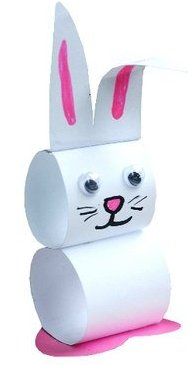 С помощью инструкции, распечатанных деталей и образца, сделай зайчика-беляка. Выполненное действие фиксируй в инструкции знаком +, в колонке результат. Если действие не выполнено то ставь знак -. Если действие вызвало трудность выполнения, то ставим знак !Инструкция по изготовлению изделия.Дополнительное задание 2: Ты можешь украсить ушки, тело зайчика дополнительными деталями (бантиками, галстучками и т.д.).Помни, что тщательность и аккуратность выполнения каждого этапа работы зависит окончательный результат. СпецификацияНазначение КИМЦель практической работы: проверить умение изготавливать несложные конструкции изделий по образцу; расширить   представление об отличительных признаках зайца-беляка.Содержание работы соответствует основным требованиям к планируемым результатам освоения по технологии в 1 классе.Структура практической работы и характеристика заданийПрактическая работа состоит из информационной карты, в которой отражается текст о зайце-беляке, содержание  основного задания (базового уровня сложности) и  дополнительного задания (повышенного уровня сложности), а также инструкцию по изготовлению изделия. Задание 1. оценивает уровень достижения планируемого результата по разделу  «Конструирование и моделирование»: умение изготавливать несложные конструкции по образцу, заготовленным учителем деталей и простейшему чертежу. (Детали для распечатки см. в Приложении 1)Дополнительное задание 2.направлено на выявление уровня решения декоративно-художественной задачи. Условия и время проведенияУчитель заранее изготавливает  образец изделия.Учитель заранее распечатывает на белой бумаге каждому ученику детали, информационную карту.На выполнение работы отводится 30 минут.Учитель читает информационную карту, учащиеся на слух и, глядя на инструкцию и образец, выполняют практическую работу, фиксируя результат в таблице «Инструкция по изготовлению изделия».Ученик может обратиться за помощью к учителю.                            Система оценивания практической работыВыполнение учащимся работы в целом оценивается итоговым баллом. По итоговому баллу определяется уровень достижения планируемых результатов. Итоговая таблицаПротокол проведения практической работыПриложение 1Деталь 1 (тело)  ( 1 штука)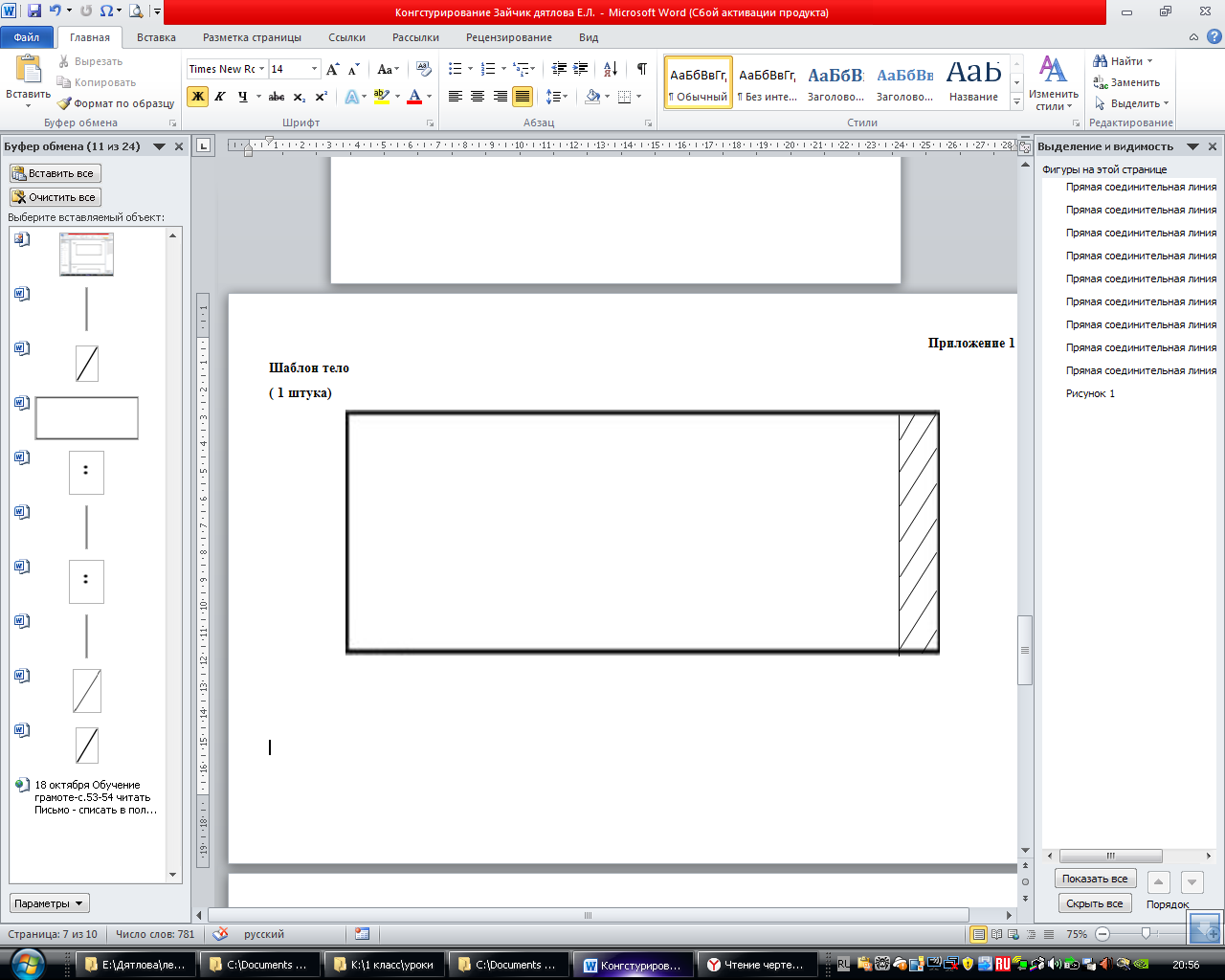 Деталь 2 (голова) (1 штука) 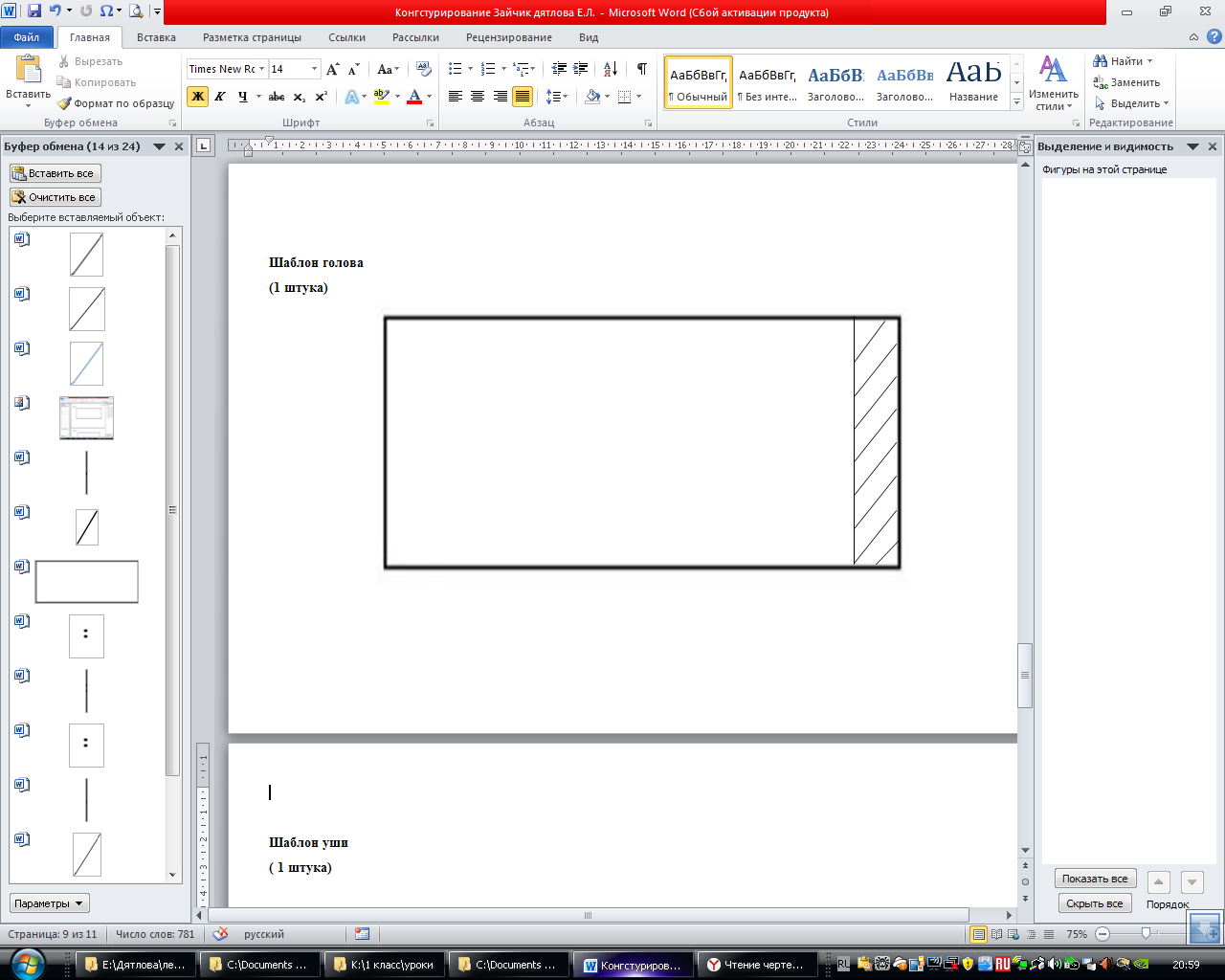 Деталь 3 (уши) ( 1 штука)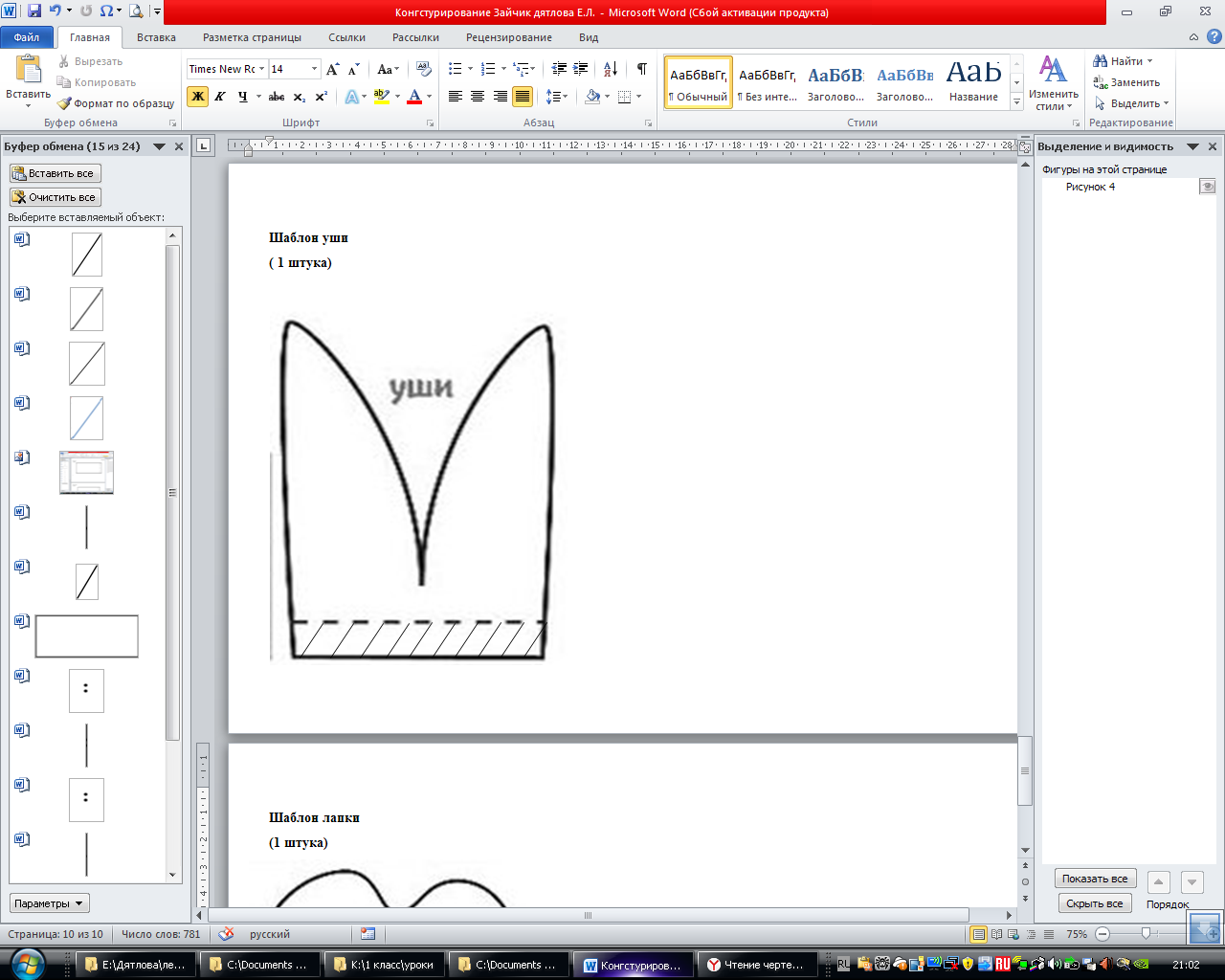 Деталь 4 (лапки) (1 штука)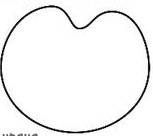 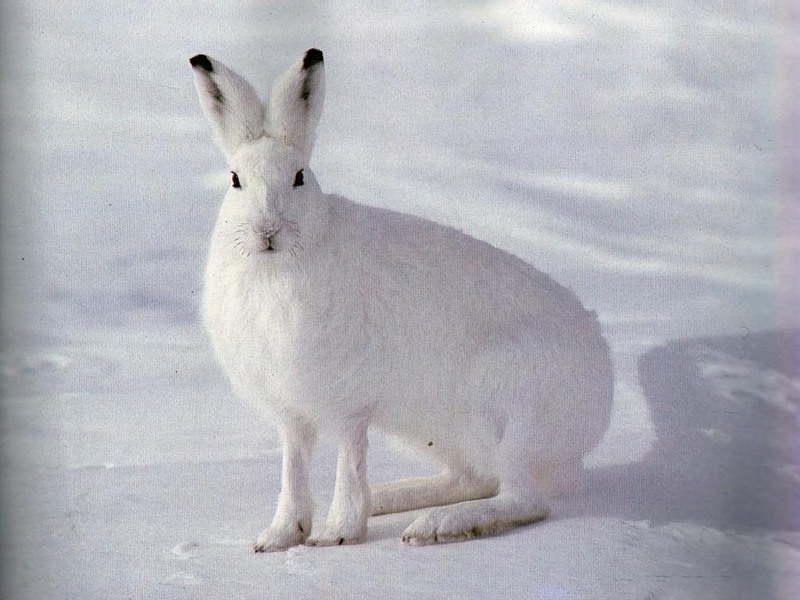 шагдействиеРезультат+ или –!1.Вырежи деталь 1. Это будущее тело зайчика.2.Преврати эту деталь в цилиндр. Для этого намажь клеем участок, обозначенный штриховкой. Приклей этот участок с краем противоположной  стороны  прямоугольника так, чтобы получился цилиндр. 3.Вырежи деталь 2. Это голова зайчика.4.Преврати эту деталь в цилиндр. Для этого намажь клеем участок, обозначенный штриховкой. Приклей этот участок с краем противоположной  стороны  прямоугольника так, чтобы получился цилиндр. 5.Соединяем тело и голову. Для этого места склеивания цилиндров намазываем клеем и приклеиваем друг с другом.6.Вырежи деталь 3. Это уши.7.Отогни часть ушей по пунктирной линии. Заштрихованную часть намажь клеем и приклей к голове.8.Вырежи деталь 4. Это лапки.9.Приклеиваем лапки к туловищу.10.По своему желанию делаем мордочку. Вы её можете нарисовать, а можете сделать с помощью цветной бумаги и клея.№п/пКритерий оценивания, указания к оцениваниюБаллы 1.Точность технологических операцийИзделие изготовлено с учетом всех требований Изделие изготовлено с нарушениями отдельных требованийИзделие изготовлено со значительными нарушениями 1.Точность технологических операцийИзделие изготовлено с учетом всех требований Изделие изготовлено с нарушениями отдельных требованийИзделие изготовлено со значительными нарушениями 2 1.Точность технологических операцийИзделие изготовлено с учетом всех требований Изделие изготовлено с нарушениями отдельных требованийИзделие изготовлено со значительными нарушениями 11.Точность технологических операцийИзделие изготовлено с учетом всех требований Изделие изготовлено с нарушениями отдельных требованийИзделие изготовлено со значительными нарушениями 0Максимальный баллМаксимальный балл22.Объём выполненного заданияРабота выполнена в полном объёмеРабота выполнена частичноРабота не выполнена2.Объём выполненного заданияРабота выполнена в полном объёмеРабота выполнена частичноРабота не выполнена22.Объём выполненного заданияРабота выполнена в полном объёмеРабота выполнена частичноРабота не выполнена12.Объём выполненного заданияРабота выполнена в полном объёмеРабота выполнена частичноРабота не выполнена0Максимальный баллМаксимальный балл23.Самостоятельность выполнения3.Работа выполнена самостоятельно 23.Обращался за помощью 13.Работа выполнялась под руководством учителя0Максимальный баллМаксимальный балл24.Качество выполнения4.Общий вид аккуратный 14.Изделие оформлено небрежно0Максимальный баллМаксимальный балл15.Творческий подход5.Оформление работы отличается от образца (цвет, детали украшения)35.Работа выполнена по образцу25.Оформление отсутствует0Максимальный баллМаксимальный балл3Максимальный балл за всю работуМаксимальный балл за всю работу10Недостаточный уровеньБазовый уровеньПовышенный уровень0-3 баллов4-7 баллов 8-10 балловФ.И. обучающегосяТочность технологических операций Объем  и качество выполненного задания Самостоятельность выполненияКачество выполненияТворческих подход (дополнительное задание)Общий баллУровень  выполнения 